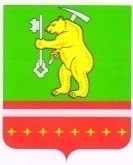 ЧЕЛЯБИНСКАЯ ОБЛАСТЬКУСИНСКИЙ РАЙОНАДМИНИСТРАЦИЯ МАГНИТСКОГО ГОРОДСКОГО ПОСЕЛЕНИЯ456950, Челябинская область, Кусинский район, р.п.Магнитка, ул.Карла Маркса, д.9 ОГРН 1027401758560, ИНН 7434001112Тел./факс 8 (35154) 3-54-73, 3-54-75, 3-59-01ПОСТАНОВЛЕНИЕ№21от «26» апреля  2021 г.р.п. МагниткаО создании мобильных отрядов оперативного реагированияВ целях недопущения переброса ландшафтных пожаров на жилые строения и социальные объекты, находящиеся в непосредственной близости от лесных массивов, в соответствии с постановлением Администрации Кусинского муниципального района от 12.05.2016г. №101 ПОСТАНОВЛЯЮ:На территории Магнитского городского поселения создать мобильный отряд оперативного реагирования:на базе ООО ЖЭУ «Спектр»:- члены отряда – 3 человека- водитель автомобиля – 1 человек- автомобиль – 1ед.- подручные средства пожаротушения (на каждого члена отряда)- старший отряда – назначенный приказом ООО ЖЭУ «Спектр».на базе ООО «Тепловые сети»:- члены отряда – 3 человека- водитель автомобиля – 1 человек- автомобиль – 1ед.- подручные средства пожаротушения (на каждого члена отряда)- старший отряда – назначенный приказом ООО «Тепловые сети».3) на базе ООО «Метагломерат»:- члены отряда – 5 человек- водитель автомобиля – 1 человек- автомобиль грузовой – 1ед.- подручные средства пожаротушения (на каждого члена отряда)- старший отряда – назначенный приказом ООО «Метагломерат».В состав мобильных отрядов оперативного реагирования назначить персонал, привитый от клещевого энцефалита или застрахованного от укуса клеща.Транспортные средства и средства пожаротушения, предназначенные в состав отрядов оперативного реагирования, содержать в постоянной готовности.Руководителем мобильных отрядов оперативного реагирования назначить Потеряева  С.А. (Врио Главы Магнитского городского поселения)Специалисту ГО и ЧС Администрации Магнитского городского поселения (Цой Ю.Ю.) составить график дежурств мобильных отрядов оперативного реагирования.Мобильные отряды оперативного реагирования предоставлять в распоряжение Начальника ТО Кусинское лесничество ГКУ «Управление лесничествами Челябинской области»  (Пушкин К.В.). Компенсацию понесенных затрат организациям производить по факту выполненных работ.Считать утратившим силу постановление Администрации Магнитского городского поселения от 25.04.2019г. №20Организацию выполнения настоящего постановления оставляю за собой.Временно исполняющий обязанностиГлавы Магнитского городского поселения                                     С.А. ПотеряевГрафик дежурств отрядов оперативного реагирования на территории Магнитского городского поселенияВремя патрулирования:   с 8-00 до 10-00                                             с 16-00 до 18-00при необходимости (принимая во внимание погодные условия)                       № п.п.ОтрядНачальник отрядаТел. Дата, время1ООО ЖЭУ «Спектр»Копылов Николай Иванович3-51-77ПонедельникВторникс 8-00 до 20-002ООО «Тепловые сети»Светлаков Сергей Юрьевич3-06-98СредаЧетвергс 8-00 до 20-003ООО «Метагломерат»Закиров Наиль Махмутович35-5-39Пятница СубботаВоскресеньес 8-00 до 20-00